Lisogor Fedir GrigorevshExperience:Position applied for: CookDate of birth: 22.09.1983 (age: 34)Citizenship: UkraineResidence permit in Ukraine: NoCountry of residence: UkraineCity of residence: Bilhorod-DnistrovskyyPermanent address: ул.Вокзальная 3а кв15Contact Tel. No: +38 (048) 493-06-34 / +38 (096) 339-13-67E-Mail: sash-n@mail.ruU.S. visa: NoE.U. visa: NoUkrainian biometric international passport: Not specifiedDate available from: 01.03.2011English knowledge: PoorMinimum salary: 1000 $ per monthPositionFrom / ToVessel nameVessel typeDWTMEBHPFlagShipownerCrewingCook01.11.2006-01.01.2011Diorit-УкраинаПричернопор ГРГП&mdash;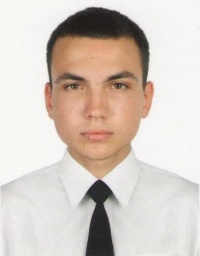 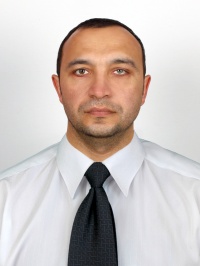 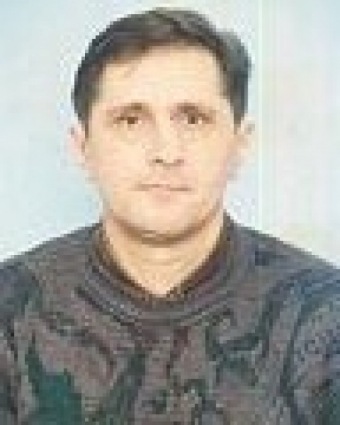 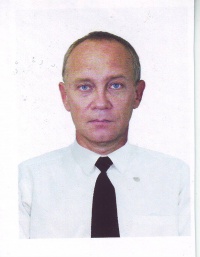 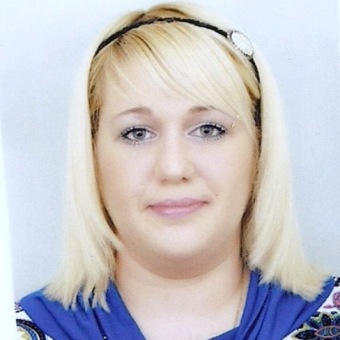 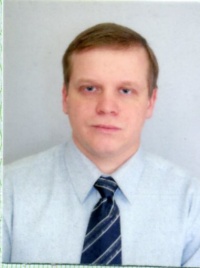 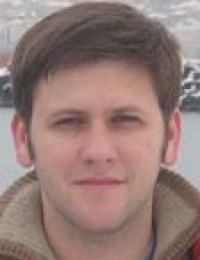 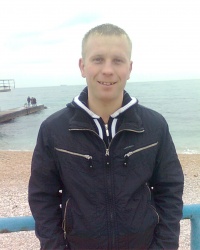 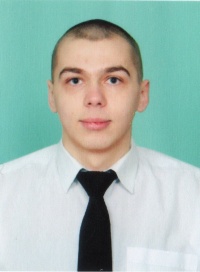 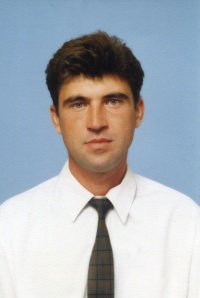 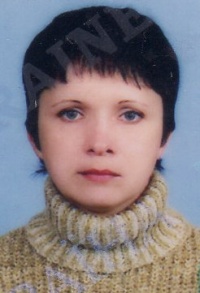 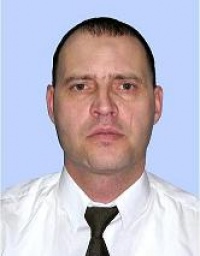 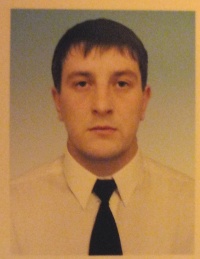 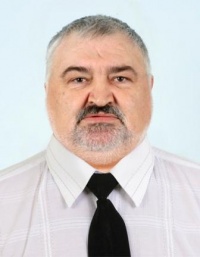 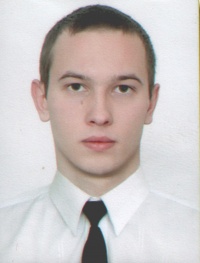 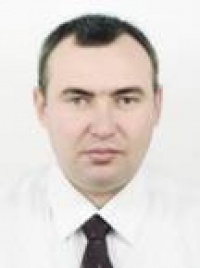 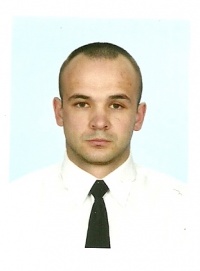 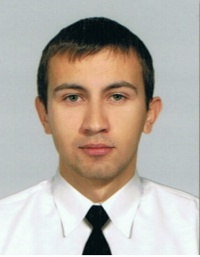 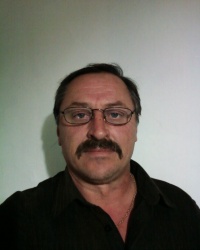 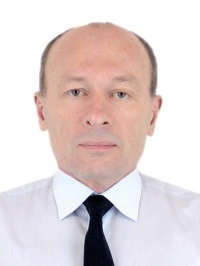 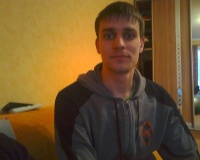 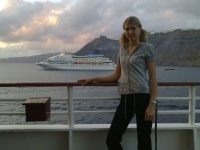 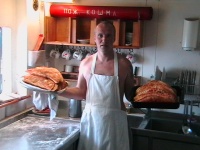 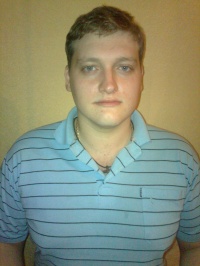 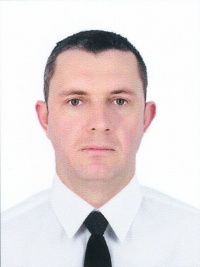 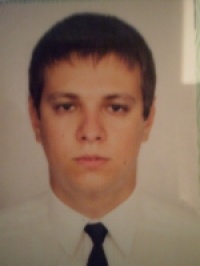 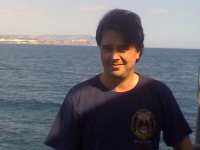 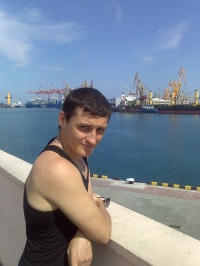 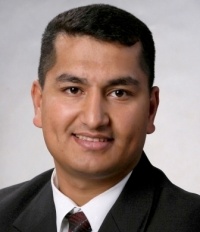 